CAMARA MUNICIPAL DE SANTA BRANCA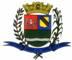 SECRETARIA DE FINANÇAS - CNPJ.01.958.948/0001-17PCA AJUDANTE BRAGA 108 CENTRO SANTA BRANCAData: 20/06/2016 12:34:28Transparência de Gestão Fiscal - LC 131 de 27 de maio 2009 Sistema CECAM (Página: 1 / 2)Relação dos empenhos pagos dia 01 de Junho de 2016N.Processo Empenho	Fornecedor	Descrição do bem/Serviço adquirido	Modalidade	Licitação	Valor01.00.00 - PODER LEGISLATIVO01.01.00 - CAMARA MUNICIPAL01.01.00 - CAMARA MUNICIPAL 01.01.00.01.000 - Legislativa 01.01.00.01.31 - Ação Legislativa01.01.00.01.31.0001 - MANUTENÇÃO DA CAMARA 01.01.00.01.31.0001.2001 - MANUTENÇÃO DA CAMARA 01.01.00.01.31.0001.2001.33903000 - MATERIAL DE CONSUMO 01.01.00.01.31.0001.2001.33903000.0111000 - GERAL 01.01.00.01.31.0001.2001.33903000.0111000.3 - FICHACAMARA MUNICIPAL DE SANTA BRANCA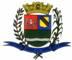 SECRETARIA DE FINANÇAS - CNPJ.01.958.948/0001-17PCA AJUDANTE BRAGA 108 CENTRO SANTA BRANCAData: 20/06/2016 12:34:28Transparência de Gestão Fiscal - LC 131 de 27 de maio 2009 Sistema CECAM (Página: 2 / 2)N.Processo Empenho	Fornecedor	Descrição do bem/Serviço adquirido	Modalidade	Licitação	ValorSANTA BRANCA, 01 de Junho de 2016EVANDRO LUIZ DE MELO SOUSA1SP147248/0-8CHEFE DA COORD FINANCEIRA0/0147/1439- FABRICA DE GELO STA BRANC, galao de agua mineral 20 litrosDISPENSA DE LICITAÇÃO/064,000/0137/1261- R.P.R. SERVIÇOS LTDA ME, cameras em hd 30 mts para monitoramento do predio da CamaraDISPENSA DE LICITAÇÃO/05.800,0001.01.00.01.31.0001.2001.33903900 - OUTROS SERVIÇOS DE TERCEIROS - PESSOA JURÍDICA01.01.00.01.31.0001.2001.33903900 - OUTROS SERVIÇOS DE TERCEIROS - PESSOA JURÍDICA01.01.00.01.31.0001.2001.33903900 - OUTROS SERVIÇOS DE TERCEIROS - PESSOA JURÍDICA01.01.00.01.31.0001.2001.33903900 - OUTROS SERVIÇOS DE TERCEIROS - PESSOA JURÍDICA01.01.00.01.31.0001.2001.33903900 - OUTROS SERVIÇOS DE TERCEIROS - PESSOA JURÍDICA01.01.00.01.31.0001.2001.33903900.0111000 - GERAL01.01.00.01.31.0001.2001.33903900.0111000 - GERAL01.01.00.01.31.0001.2001.33903900.0111000 - GERAL01.01.00.01.31.0001.2001.33903900.0111000 - GERAL01.01.00.01.31.0001.2001.33903900.0111000.5 - FICHA01.01.00.01.31.0001.2001.33903900.0111000.5 - FICHA01.01.00.01.31.0001.2001.33903900.0111000.5 - FICHA01.01.00.01.31.0001.2001.33903900.0111000.5 - FICHA0/06/558- COMPUTAÇÃO E ARTE SERV.DE, refere-se aos serviços prestados na area de infromatica no mes de maio conforme contratoDISPENSA DE LICITAÇÃO/0600,000/012/7127- EMBRATEL EMPRESA BRAS. TE, refere-se as ligaçoes telefonicas realizadas via embratel no mes de maio de 2016DISPENSA DE LICITAÇÃO/090,420/057/3434- PLG SIQUEIRA CONSERVACAO, refere-se aos serviços prestados na area de limpeza do predio da camara m unicipal no mes de maio deCONVITE01/20155.504,852016 conforme contrato0/0101/2458- MARCIO AUGUSTO PEREIRA, refere=se aos pagamento dos serviços de transmissao das sessoes  ordinarias da camara municipal viaDISPENSA DE LICITAÇÃO/0950,00raido sb 106,3 fm no mes de maio de 20160/0138/1261- R.P.R. SERVIÇOS LTDA ME, refere-se aos serviços de troca de equipamento de DVR e  trocas e instalaçoes de cameras do predio daDISPENSA DE LICITAÇÃO/0500,00camara municipal01.01.00.01.31.0001.2001.44905200 - EQUIPAMENTOS E MATERIAL PERMANENTE01.01.00.01.31.0001.2001.44905200 - EQUIPAMENTOS E MATERIAL PERMANENTE01.01.00.01.31.0001.2001.44905200 - EQUIPAMENTOS E MATERIAL PERMANENTE01.01.00.01.31.0001.2001.44905200 - EQUIPAMENTOS E MATERIAL PERMANENTE01.01.00.01.31.0001.2001.44905200.0111000 - GERAL01.01.00.01.31.0001.2001.44905200.0111000 - GERAL01.01.00.01.31.0001.2001.44905200.0111000 - GERAL01.01.00.01.31.0001.2001.44905200.0111000 - GERAL01.01.00.01.31.0001.2001.44905200.0111000.6 - FICHA01.01.00.01.31.0001.2001.44905200.0111000.6 - FICHA01.01.00.01.31.0001.2001.44905200.0111000.6 - FICHA01.01.00.01.31.0001.2001.44905200.0111000.6 - FICHA0/0136/1261- R.P.R. SERVIÇOS LTDA ME, Aparelho DVR HD com 16 canais Tribrido para monitaramento de camerasDISPENSA DE LICITAÇÃO/01.493,89----------------------15.003,16----------------------15.003,16